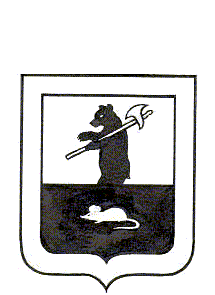 Муниципальный Совет городского поселения Мышкин                                                                РЕШЕНИЕ                                                Об утверждении Дополнительного соглашения № 3 к Соглашению о передаче осуществления части полномочий по решению вопросов местного значения от органов местного самоуправления городского поселения Мышкин органам местного самоуправления Мышкинского муниципального района                        на 2015-2017 годыПринято Муниципальным Советом городского поселения Мышкин «15» апреля 2015 года           В соответствии с Федеральным законом от 06.10.2003 года № 131-ФЗ «Об общих принципах  организации местного самоуправления в Российской Федерации», Уставом городского поселения Мышкин,               Муниципальный Совет городского поселения Мышкин РЕШИЛ:      1. Утвердить прилагаемое Дополнительное соглашение № 3 к Соглашению о передаче осуществления части полномочий  по решению вопросов местного значения  от органов местного самоуправления городского поселения Мышкин  органам местного  самоуправления  Мышкинского муниципального района на 2015-2017 годы, утвержденному решением  Муниципального Совета городского поселения Мышкин от 29.12.2014 года № 20 и решением Собрания депутатов Мышкинского муниципального  района от 29.12.2014 года   № 72.     2. Контроль за исполнением решения возложить на постоянную комиссию  по социальной политике и вопросам местного самоуправления Муниципального Совета городского поселения Мышкин (Туркина С.М.).     3. Настоящее  решение вступает в законную  силу с  момента подписания.     4. Опубликовать настоящее решение в газете «Волжские Зори». Глава городского                                                Председатель Муниципального поселения Мышкин                  	   Совета городского поселения Мышкин_____________________Е.В. Петров	___________________ Р.С. Шувалов« 15» апреля 2015 года  № 14                     Дополнительное соглашение № 3к соглашению о  передаче осуществления  части полномочий  по решению вопросов местного значения  от органов местного самоуправления городского поселения Мышкин органам местного самоуправления  Мышкинского муниципального района на 2015-2017 годы. 	Глава городского поселения Мышкин Петров Е.В., действующий на основании Устава городского поселения Мышкин, с одной стороны, и Глава  Мышкинского муниципального района Курицин А.Г., действующий на основании Устава Мышкинского муниципального района, с другой стороны, руководствуясь частью 4 статьи 15 Федерального закона от 06.10.2003 № 131-ФЗ «Об общих принципах организации местного самоуправления в Российской Федерации», во исполнение Соглашения о передаче осуществления части полномочий по решению вопросов местного значения  от органов местного самоуправления городского поселения Мышкин органам местного самоуправления  Мышкинского муниципального района на 2015-2017 годы, утвержденного решениями: Муниципального Совета городского поселения Мышкин от 29.12.2014 года № 20 и Собрания депутатов Мышкинского муниципального района от 29.12.2014 года № 72 (далее – Соглашение), заключили настоящее Дополнительное соглашение № 3 о нижеследующем:Внести в Соглашение следующие изменения:Пункт 3.4.  Соглашения изложить в следующей редакции:             «3.4. Объем межбюджетных трансфертов, предоставляемых  бюджету Мышкинского муниципального района для осуществления части переданных полномочий определяется решением о бюджете городского поселения Мышкин на 2015 год и  на плановый период 2016 и 2017 годов и составляет:             3.4.1. в период с 01.01.2015 г. по 31.12.2015 г. (включительно) 37 513 265,50 (Тридцать семь миллионов пятьсот тринадцать тысяч двести шестьдесят пять рублей 50 копеек) в год, в том числе на содержание 2-х единиц в отделе жилищно-коммунального хозяйства администрации Мышкинского муниципального района 431682 рубля (четыреста тридцать одна тысяча шестьсот восемьдесят два рубля), 1 единицы в комитете по управлению имуществом и градостроительству администрации Мышкинского муниципального района 226174 рубля (двести двадцать шесть тысяч сто семьдесят четыре рубля).3.4.2. в период с 01.01.2016 г. по 31.12.2016 г. (включительно) 2 038 093,00 (два миллиона тридцать восемь тысяч девяносто три рубля) в год, в том числе на содержание 2-х единиц в отделе жилищно-коммунального хозяйства администрации Мышкинского муниципального района 431682 рубля (четыреста тридцать одна тысяча шестьсот восемьдесят два рубля), 1 единицы в комитете по управлению имуществом и градостроительству администрации Мышкинского муниципального района 226174 рубля ( двести двадцать шесть тысяч сто семьдесят четыре рубля).3.4.3. в период с 01.01.2017 г. по 31.12.2017 г. (включительно) 2 038 093,00 (два миллиона тридцать восемь тысяч девяносто три рубля) в год, в том числе на содержание 2-х единиц в отделе жилищно-коммунального хозяйства администрации Мышкинского муниципального района 431682 рубля (четыреста тридцать одна тысяча шестьсот восемьдесят два рубля), 1 единицы в комитете по управлению имуществом и градостроительству администрации Мышкинского муниципального района 226174 рубля (двести двадцать шесть тысяч сто семьдесят четыре рубля)».Внести в Приложение к Соглашению следующие изменения:2.2. Таблицу «Объем межбюджетных трансфертов, предоставляемых бюджету Мышкинского муниципального района для осуществления части переданных полномочий» изложить в следующей редакции:Объем  межбюджетных трансфертов, предоставляемых бюджету Мышкинского муниципального района  для осуществления части переданных полномочий 3. Обязательства Сторон по Соглашению, не затронутые настоящим Дополнительным Соглашением № 3 остаются в неизменном виде.4. Настоящее Дополнительное Соглашение № 3 составлено на 4-х (четырёх) листах, в 4-х (четырёх) экземплярах, имеющих одинаковую юридическую силу, по два для каждой из Сторон.5. Дополнительное соглашение к Соглашению о передаче осуществления части полномочий по решению вопросов местного значения от органов местного самоуправления городского поселения Мышкин органам местного самоуправления  Мышкинского муниципального района на 2015-2017 годы вступает в силу с момента его утверждения решениями Муниципального Совета городского поселения Мышкин и Собрания депутатов Мышкинского муниципального района.Глава городского	                                                Глава Мышкинского поселения Мышкин                                                 муниципального района_________Е.В.Петров                                            ____________ А.Г.Курицин                                 М.П.                                                                           М.П.№п/пПолномочия2015 год сумма (руб.)2016 год сумма (руб.)2017 год сумма (руб.)1Организация в границах поселения электро-, тепло-, газо- и водоснабжения населения, водоотведения, снабжения населения топливом в пределах полномочий, установленных законодательством Российской Федерации.781 682,00431 682,00431 682,002Участие в профилактике терроризма и экстремизма, а также в минимизации и (или) ликвидации последствий проявлений терроризма и экстремизма в границах поселения.35 000,0035 000,0035 000,003Создание условий для реализации мер, направленных на укрепление межнационального и межконфессионального согласия, сохранение и развитие языков и культуры народов Российской Федерации, проживающих на территории поселения, социальную и культурную адаптацию мигрантов, профилактику межнациональных (межэтнических) конфликтов.15 000,0015 000,0015 000,004Участие в предупреждении и ликвидации последствий чрезвычайных ситуаций в границах поселения.75 074,0075 074,0075 074,005Организация библиотечного обслуживания населения, комплектование и обеспечение сохранности библиотечных фондов библиотек поселения.423 720,00423 720,00423 720,006Создание условий для организации досуга и обеспечения жителей поселения услугами организаций культуры.279 500,00279 500,00279 500,007Обеспечение условий для развития на территории поселения физической культуры и массового спорта, организация проведения официальных физкультурно-оздоровительных и спортивных мероприятий поселения.221 191,00221 191,00221 191,008Утверждение генеральных планов поселения, правил землепользования и застройки, утверждение подготовленной на основе генеральных планов поселения документации по планировке территории, выдача разрешений на строительство (за исключением случаев, предусмотренных Градостроительным кодексом Российской Федерации, иными федеральными законами), разрешений на ввод объектов в эксплуатацию при осуществлении строительства, реконструкции объектов капитального строительства, расположенных на территории поселения, утверждение местных нормативов градостроительного проектирования поселений, резервирование земель и изъятие, в том числе путем выкупа, земельных участков в границах поселения для муниципальных нужд, осуществление муниципального земельного контроля за использованием земель поселения, осуществление в случаях, предусмотренных Градостроительным кодексом Российской Федерации, осмотров зданий, сооружений и выдача рекомендаций об устранении выявленных в ходе таких осмотров нарушений.226 174,00226 174,00226 174,009Организация и осуществление мероприятий по территориальной обороне и гражданской обороне, защите населения и территории поселения от чрезвычайных ситуаций природного и техногенного характера.75 074,0075 074,0075 074,0010Организация и осуществление мероприятий по работе с детьми и молодежью в поселении.255 678,00255 678,00255 678,0011Обеспечение проживающих в поселении и нуждающихся в жилых помещениях малоимущих граждан жилыми помещениями, организация строительства и содержания муниципального жилищного фонда, создание условий для жилищного строительства, осуществление муниципального жилищного контроля, а также иных полномочий органов местного самоуправления в соответствии с жилищным законодательством35 125 172,50--11.1Реализация муниципальной программы по поддержке молодых семей в приобретении (строительстве) жилья400 000,00--11.2Реализация муниципальной программы по переселению граждан из аварийного жилищного фонда на территории городского поселения Мышкин Ярославской области34 725 172,50--Итого:37 513 265,502 038 093,002 038 093,00